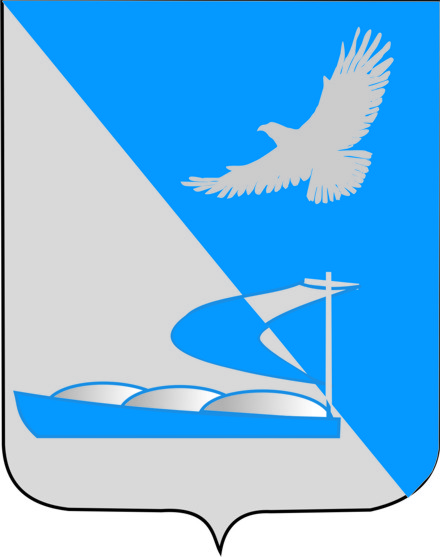 ФИНАНСОВОЕ УПРАВЛЕНИЕ АДМИНИСТРАЦИИМУНИЦИПАЛЬНОГО ОБРАЗОВАНИЯ«АХТУБИНСКИЙ РАЙОН»П Р И К А З«01» ноября 2019                                                           		         	      № 154-СО порядке применения бюджетной классификации Российской Федерации в части, относящейся к бюджету МО «Ахтубинский район»В соответствии со статьями 9, 21, 23 Бюджетного Кодекса Российской Федерации, приказом Министерства финансов Российской Федерации от 06.06.2019 № 85н «О Порядке формирования и применения кодов бюджетной классификации Российской Федерации, их структуре и принципах назначения», решением Совета муниципального образования «Ахтубинский район» от 27.10.2016 № 244 «Об утверждении в новой редакции Положения о бюджетном процессе в муниципальном образовании «Ахтубинский район», а также в целях обеспечения единообразия формирования бюджета муниципального образования «Ахтубинский район», начиная с бюджета на 2020 год финансовое управление ПРИКАЗЫВАЕТ:Утвердить:1.1. Порядок применения бюджетной классификации Российской Федерации в части, относящейся к бюджету МО «Ахтубинский район».1.2. Перечень и правила применения расходов бюджета МО «Ахтубинский район» на соответствующие целевые статьи.1.3. Перечень и коды целевых статей расходов бюджета МО «Ахтубинский район», финансовое обеспечение которых осуществляется за счет межбюджетных субсидий, субвенций и иных межбюджетных трансфертов, имеющих целевое назначение. 1.4. Перечень и правила применения универсальных направлений расходов, увязываемых с целевыми статьями подпрограмм, основных мероприятий муниципальных программ МО «Ахтубинский район»,  непрограммными направлениями расходов органов местного самоуправления.1.5. Перечень кодов видов источников финансирования дефицита бюджета Ахтубинского района.2. Признать утратившими силу приказы финансового управления администрации МО «Ахтубинский район»: - от 13.11.18 № 98-С «О бюджетной классификации, относящейся к бюджету МО «Ахтубинский район»; - от 11.02.2019  № 30/1-С «О внесении изменений в приказ финансового управления от 13.11.18 № 98-С «О бюджетной классификации, относящейся к бюджету МО «Ахтубинский район»; - от 28.02.2019 № 34-С «О внесении изменений в приказ финансового управления от 13.11.18 № 98-С «О бюджетной классификации, относящейся к бюджету МО «Ахтубинский район»;- от 21.03.2019 № 45-С «О внесении изменений в приказ финансового управления от 13.11.18 № 98-С «О бюджетной классификации, относящейся к бюджету МО «Ахтубинский район»;-  от 04.04.2019 № 55-С «О внесении изменений в приказ финансового управления от 13.11.18 № 98-С «О бюджетной классификации, относящейся к бюджету МО «Ахтубинский район»; - от 17.05.2019 № 66-С «О внесении изменений в приказ финансового управления от 13.11.18 № 98-С «О бюджетной классификации, относящейся к бюджету МО «Ахтубинский район»; - от 21.06.2019 № 88-С «О внесении изменений в приказ финансового управления от 13.11.18 № 98-С «О бюджетной классификации, относящейся к бюджету МО «Ахтубинский район»; - от 19.07.2019 № 102 «О внесении изменений в приказ финансового управления от 13.11.18 № 98-С «О бюджетной классификации, относящейся к бюджету МО «Ахтубинский район»; - от 19.07.2019 № 102/1-С «О внесении изменений в приказ финансового управления от 13.11.18 № 98-С «О бюджетной классификации, относящейся к бюджету МО «Ахтубинский район»; - от 26.07.2019 № 107-С «О внесении изменений в приказ финансового управления от 13.11.18 № 98-С «О бюджетной классификации, относящейся к бюджету МО «Ахтубинский район»; - от 06.08.2019 № 111-С «О внесении изменений в приказ финансового управления от 13.11.18 № 98-С «О бюджетной классификации, относящейся к бюджету МО «Ахтубинский район»;   -  от 15.08.2019 № 116-С «О внесении изменений в приказ финансового управления от 13.11.18 № 98-С «О бюджетной классификации, относящейся к бюджету МО «Ахтубинский район»;  - от 26.08.2019 № 119-С «О внесении изменений в приказ финансового управления от 13.11.18 № 98-С «О бюджетной классификации, относящейся к бюджету МО «Ахтубинский район»;    - от 15.10.2019 № 145-С О внесении изменений в приказ финансового управления от 13.11.18 № 98-С «О бюджетной классификации, относящейся к бюджету МО «Ахтубинский район».2. Настоящий приказ разместить на официальном сайте администрации МО «Ахтубинский район» в разделе «Финансы» подразделе «Документы» подразделе «Приказы финансового управления» подразделе «2020». 3. Настоящий приказ вступает в силу с момента подписания и применяется к правоотношениям, возникшим при составлении и исполнении бюджета МО «Ахтубинский район», начиная с бюджета на 2020 год и на плановый период 2021и 2022 годов. Начальник финансового управления                  	                          Н.Г. КожухинаУтвержден приказом финансового управленияадминистрации МО «Ахтубинский район»от «01» ноября 2019 года  № 154-СПорядокприменения бюджетной классификации Российской Федерации в части, относящейся к бюджету МО «Ахтубинский район»Общие положенияНастоящий Порядок применения бюджетной классификации Российской Федерации в части, относящейся к бюджету МО «Ахтубинский район» (далее – Порядок), разработан в соответствии с Бюджетным кодексом Российской Федерации и определяет правила применения кодов целевых статей расходов бюджетной классификации расходов и обеспечивает единый подход к отражению расходов бюджета МО «Ахтубинский район» на 2020 год и на плановый период 2021 и 2022 годов.Настоящий Порядок устанавливает:единую структуру кода целевой статьи для отражения направления бюджетных ассигнований на реализацию муниципальных программ муниципального образования «Ахтубинский район» и непрограммных направлений деятельности органов местного самоуправления (далее – непрограммные направления деятельности);правила применения кодов целевых статей бюджетной классификации расходов в части, относящейся к бюджету муниципального образования «Ахтубинский район»; наименования направлений расходов, увязываемых с кодами целевых статей подпрограмм, основных мероприятий по реализации региональных проектов в рамках национальных проектов, основных мероприятий, ведомственных целевых программ государственных программ Астраханской области, ведомственных целевых программ, не включенных в состав государственных программ Астраханской области, непрограммными направлениями расходов органов государственной власти Астраханской области.II. Целевые статьи расходов Целевые статьи расходов бюджета МО «Ахтубинский район» обеспечивают привязку бюджетных ассигнований бюджета к муниципальным программам, их подпрограммам, основным мероприятиям, ведомственным целевым программам и (или) непрограммным направлениям деятельности (функциям) органов местного самоуправления, учреждений образования и культуры, указанных в ведомственной структуре расходов муниципального бюджета, и (или) к расходным обязательствам, подлежащим исполнению за счет средств бюджета МО «Ахтубинский район».Структура кода целевой статьи расходов бюджета муниципального образования «Ахтубинский район» включает следующие составные части (таблица 1):- код программного (непрограммного) направления расходов (8 и 9 разряды кода классификации расходов бюджета) – предназначен для кодирования муниципальных программ бюджета МО «Ахтубинский район», непрограммных направлений деятельности;- код подпрограммы (10 разряд кода классификации расходов бюджета) – предназначен для кодирования подпрограмм, основных мероприятий по реализации региональных проектов в рамках национальных проектов, основных мероприятий, ведомственных целевых программ муниципальных  программ МО «Ахтубинский район», непрограммных направлений деятельности;- 11 разряд кода классификации расходов имеет значение соответствующее кодам федерального бюджета на реализацию национальных проектов Российской Федерации, либо «0», сохраняя единую структуру кода целевой статьи расходов;- 12 разряд кода классификации расходов имеет значение соответствующее кодам федерального бюджета на реализацию федеральных проектов Российской Федерации, либо «0», сохраняя единую структуру кода целевой статьи расходов, утвержденную Приказом Минфина России от 6 июня 2019 года № 85н «О Порядке формирования и применения кодов бюджетной классификации Российской Федерации, их структуре и принципах назначения»;- код направления расходов (13 – 17 разряды кода классификации расходов бюджета) – предназначен для кодирования направлений расходования средств, конкретизирующих (при необходимости) отдельные мероприятия.Таблица 1Целевым статьям бюджета МО «Ахтубинский района» присваиваются уникальные коды, сформированные с применением буквенно-цифрового ряда: 0, 1, 2, 3, 4, 5, 6, 7, 8, 9, А, Б, В, Г, Д, Е, Ж, И, К, Л, М, Н, П, Р, С, Т, У, Ф, Ц, Ч, Ш, Щ, Э, Ю, Я, A, D, E, F, G, I, J, L, N, P, Q, R, S, T, U, V, W, Y, Z.Наименования целевых статей расходов бюджета МО «Ахтубинский район» устанавливаются финансовым управлением администрации МО «Ахтубинский район» и характеризуют направление бюджетных ассигнований на реализацию:муниципальных программ МО «Ахтубинский район» (непрограммных направлений деятельности органов местного самоуправления); подпрограмм муниципальных программ МО «Ахтубинский район»;основных мероприятий подпрограмм муниципальных программ МО «Ахтубинский район»;направлений расходов.Увязка направлений расходов с основным мероприятием подпрограммы муниципальной программы устанавливается по следующей структуре кода целевой статьи:Увязка направлений расходов с основными мероприятиями по реализации регионального проекта в рамках национального проекта, муниципальной программы устанавливается по следующей структуре кода целевой статьи:Увязка направлений расходов с непрограммными направлениями деятельности органов местного самоуправления устанавливается по следующей структуре кода целевой статьи:Кодам направлений расходов (13 – 17 разряды кода классификации расходов бюджета МО «Ахтубинский район») присваиваются уникальные коды, с применением буквенно-цифрового ряда: 0, 1, 2, 3, 4, 5, 6, 7, 8, 9, А, Б, В, Г, Д, Е, Ж, И, К, Л, М, Н, П, Р, С, Т, У, Ф, Ц, Ч, Ш, Щ, Э, Ю, Я, A, D, E, F, G, I, J, L, N, P, Q, R, S, T, U, V, W, Y, Z, с учетом следующих особенностей:0ХХХХ – расходы местного бюджета на содержание органов местного самоуправления1ХХХХ – расходы местного бюджета на обеспечение деятельности муниципальных учреждений;2ХХХХ – расходы местного бюджета на исполнение публичных обязательств ;8ХХХХ – для отражения расходов местного бюджета, направленных на исполнение расходных обязательств муниципального района;ДХХХХ - для отражения расходов местного бюджета по предоставлению дотаций поселениям Ахубинского района;ИХХХХ - для отражения расходов местного бюджета по реализации инициативного бюджетирования на территории Ахтубинского района;РХХХХ - для отражения расходов местного бюджета, направленных на исполнение отдельных расходных обязательств муниципального района;СХХХХ - для отражения расходов местного бюджета в области социальной сферы; В соответствии с Приказом Минфина России от 06.06.2019 № 85н «О Порядке формирования и применения кодов бюджетной классификации Российской Федерации, их структуре и принципах назначения» и Порядком коды направлений расходов, содержащие значения 30000 - 39990, 50000 - 59990, 60010 - 69990, а также R0000 - R9990, L0000 - L9990, S0000 - S9990 используются:3ХХХХ, 5ХХХХ:  - для отражения расходов местного бюджета, в целях финансового обеспечения (софинансирования) которых предоставляются межбюджетные трансферты из бюджета Астраханской области, в целях софинансирования которых бюджету Астраханской области предоставляются из федерального бюджета межбюджетные трансферты в рамках национальных проектов;LХХХХ - для отражения расходов местного бюджета, в целях софинансирования субсидий и иных межбюджетных трансфертов, предоставляемых из бюджета Астраханской области, в целях софинансирования которых бюджету Астраханской области предоставляются из федерального бюджета субсидии и иные межбюджетные трансферты;RХХХХ - для отражения расходов местного бюджета, в целях финансового обеспечения которых предоставляются субвенции из бюджета Астраханской области, в целях софинансирования которых бюджету Астраханской области предоставляются из федерального бюджета субсидии и иные межбюджетные трансферты, за исключением межбюджетных трансфертов, предоставляемых в рамках национальных проектов;SХХХХ - для отражения расходов местного бюджета, в целях софинансирования субсидии, предоставляемых  из бюджета Астраханской области в доле, соответствующей установленному уровню софинансирования расходного обязательства муниципального образования, при оплате денежного обязательства получателя средств местного бюджета.6ХХХХ - для отражения расходов местного бюджета:- источником финансового обеспечения которых являются субвенции и иные межбюджетные трансферты, предоставляемые из бюджета Астраханской области;- источником финансового обеспечения которых являются межбюджетные трансферты в рамках национальных проектов, предоставляемые из бюджета Астраханской области;При формировании кодов целевых статей расходов, содержащих направления расходов 30000 - 39990, 50000 - 59990, R0000 - R9990, L0000 - L9990, 60010 - 69990, S0000 - S9990, обеспечивается однозначная увязка данных кодов расходов местного бюджета на уровне второго - пятого разрядов направлений расходов с кодами направлений расходов бюджета, предоставившего межбюджетный трансферт.Для отражения расходов местного бюджета на предоставление иных межбюджетных трансфертов бюджету Астраханской области в целях возмещения расходов бюджета Астраханской области, обусловленных, выполнением соглашений по предоставлению субсидий из федерального бюджета бюджету Астраханской области в целях софинансирования расходного обязательства Астраханской области по предоставлению бюджетам муниципальных образований Астраханской области межбюджетного трансферта в форме субсидии, необходимо предусматривать коды направлений расходов, содержащие значения В0000 - В9990 с обеспечением однозначной увязки данных кодов направлений расходов местного бюджета на уровне второго - пятого разрядов направлений расходов с кодами направлений расходов бюджета, предоставившего соответствующую субсидию.Утверждены приказом финансового управления администрации МО «Ахтубинский район»от «01» ноября 2019 года № 154-СПеречень и правила применения расходов бюджета МО «Ахтубинский район» на соответствующие целевые статьиМуниципальные программы МО «Ахтубинский район»01 0 00 00000 Муниципальная программа «Развитие системы образования в МО «Ахтубинский район»По данной целевой статье отражаются расходы бюджета МО «Ахтубинский район» на реализацию муниципальной программы «Развитие системы образования МО «Ахтубинский район», разработанной в соответствии с Перечнем муниципальных программ, утвержденным  постановлением администрации МО «Ахтубинский район» от 22.07.2019 № 474, осуществляемые по подпрограммам, ведомственным целевым программам муниципальной программы:01 1 00 00000 Подпрограмма «Развитие дошкольного образования» По данной целевой статье отражаются расходы бюджета МО «Ахтубинский район» на реализацию подпрограммы по следующим направлениям:10020 Расходы на обеспечение деятельности (оказание услуг) муниципальных учреждений (организаций) Ахтубинского района;80030 Создание условий для устойчивого функционирования зданий, сооружений, инженерных коммуникаций, ограждений и территории учреждений Ахтубинского района;С0030 Развитие инфраструктуры и материально-технической базы по созданию дополнительных мест для детей в дошкольных организациях, осуществляющих образовательную деятельность;01 2 00 00000 Подпрограмма «Развитие общего образования»По данной целевой статье отражаются расходы бюджета МО «Ахтубинский район» на реализацию подпрограммы по следующим направлениям:10020 Расходы на обеспечение деятельности (оказание услуг) муниципальных учреждений (организаций) Ахтубинского района;80030 Создание условий для устойчивого функционирования зданий, сооружений, инженерных коммуникаций, ограждений и территории учреждений Ахтубинского района;80040 Осуществление мероприятий по обеспечению организации отдыха детей в каникулярное время;01 3 00 00000 Подпрограмма «Развитие дополнительного образования»По данной целевой статье отражаются расходы бюджета МО «Ахтубинский район» на реализацию подпрограммы по следующим направлениям:10020 Расходы на обеспечение деятельности (оказание услуг) муниципальных учреждений (организаций) Ахтубинского района;80030 Создание условий для устойчивого функционирования зданий, сооружений, инженерных коммуникаций, ограждений и территории учреждений Ахтубинского района;01 6 00 00000 Подпрограмма «Обеспечение доступности качественных образовательных услуг через модернизацию системы повышения квалификации, и повышения престижа педагогической профессии»По данной целевой статье отражаются расходы бюджета МО «Ахтубинский район» на реализацию подпрограммы по следующим направлениям:Р0110 Переподготовка и повышение квалификации кадров;01 В 00 00000 Ведомственная целевая программа «Руководство и управление в сфере образования и молодежной политики»По данной целевой статье отражаются расходы бюджета МО «Ахтубинский район» на реализацию подпрограммы по следующим направлениям:00010 Обеспечение деятельности управления образованием администрации МО «Ахтубинский район».02 0 00 00000 Муниципальная программа «Обеспечение общественного порядка и противодействие преступности в Ахтубинском районе»По данной целевой статье отражаются расходы бюджета МО «Ахтубинский район» на реализацию муниципальной программы «Обеспечение общественного порядка и противодействие преступности в Ахтубинском районе», разработанной в соответствии с Перечнем муниципальных программ, утвержденным  постановлением администрации МО «Ахтубинский район» от 22.07.2019 № 474, осуществляемые по подпрограммам:02 1 00 00000 Подпрограмма «Профилактика правонарушений и усиление борьбы с преступностью в Ахтубинском районе»По данной целевой статье отражаются расходы бюджета МО «Ахтубинский район» на реализацию подпрограммы по следующим направлениям:Р0030 Мероприятия, направленные на укрепление стабильности общества, улучшение качества жизни населения, состояния защищенности граждан и общества от преступных посягательств.02 2 00 00000 «Профилактика экстремизма и терроризма в Ахтубинском районе»По данной целевой статье отражаются расходы бюджета МО «Ахтубинский район» на реализацию подпрограммы по следующим направлениям:Р0030 Мероприятия, направленные на укрепление стабильности общества, улучшение качества жизни населения, состояния защищенности граждан и общества от преступных посягательств.02 3 00 00000 Комплексные меры противодействия злоупотреблению наркотиками, профилактика алкоголизма, заболеваний, передающихся половым путем (ЗППП), предупреждения распространения заболевания, вызываемого вирусом иммунодефицита человека (ВИЧ-инфекции)По данной целевой статье отражаются расходы бюджета МО «Ахтубинский район» на реализацию подпрограммы по следующим направлениям:Р0030 Мероприятия, направленные на укрепление стабильности общества, улучшение качества жизни населения, состояния защищенности граждан и общества от преступных посягательств. 04 0 00 00000  МП «Развитие культуры и сохранение культурного наследия Ахтубинского района»По данной целевой статье отражаются расходы бюджета МО «Ахтубинский район» на реализацию муниципальной программы «Развитие культуры и сохранение культурного наследия Ахтубинского района», разработанной в соответствии с Перечнем муниципальных программ, утвержденным  постановлением администрации МО «Ахтубинский район» от 22.07.2019 № 474, осуществляемые по следующим подпрограммам, ведомственным целевым программам муниципальной программы: 04 1 00 00000 Подпрограмма «Создание условий для обеспечения населения  Ахтубинского района услугами по организации досуга и услугами учреждений культуры» По данной целевой статье отражаются расходы бюджета МО «Ахтубинский район» на реализацию подпрограммы по следующим направлениям:10020 Расходы на обеспечение деятельности (оказание услуг) муниципальных учреждений (организаций) Ахтубинского района;80230 Организация и проведение мероприятий;П0020 Реализация муниципальным районом полномочий, переданных поселениями в соответствии с заключенными соглашениями о передаче части собственных полномочий по вопросам создания условий для организации досуга и обеспечения жителей поселений услугами организации культуры;С0040 Комплексные мероприятия, направленные на создание и модернизацию учреждений культурно-досугового типа в сельской местности;04 2 00 00000 Подпрограмма «Организация библиотечного обслуживания населения межпоселенческими библиотеками, комплектование и обеспечение сохранности их библиотечных фондов»По данной целевой статье отражаются расходы бюджета МО «Ахтубинский район» на реализацию подпрограммы по следующим направлениям :10020 Расходы на обеспечение деятельности (оказание услуг) муниципальных учреждений (организаций) Ахтубинского района;80230 Организация и проведение мероприятий;04 3 00 00000 Подпрограмма «Организация предоставления дополнительного образования детей муниципальными образовательными учреждениями культуры Ахтубинского района»По данной целевой статье отражаются расходы бюджета МО «Ахтубинский район» на реализацию подпрограммы по следующим направлениям:10020 Расходы на обеспечение деятельности (оказание услуг) муниципальных учреждений (организаций) Ахтубинского района;80230 Организация и проведение мероприятий;04 4 00 00000 Подпрограмма «Обеспечение доступности и сохранности историко-культурного наследия»По данной целевой статье отражаются расходы бюджета МО «Ахтубинский район» на реализацию подпрограммы по следующим направлениям:10020 Расходы на обеспечение деятельности (оказание услуг) муниципальных учреждений (организаций) Ахтубинского района;80230 Организация и проведение мероприятий;И0020 Реализация инициативного бюджетирования на территории Ахтубинского района;04 5 00 00000 Подпрограмма «Развитие кинообслуживания населения Ахтубинского района»По данной целевой статье отражаются расходы бюджета МО «Ахтубинский район» на реализацию подпрограммы по следующим направлениям:10020 Расходы на обеспечение деятельности (оказание услуг) муниципальных учреждений (организаций) Ахтубинского района;04 7 00 00000 Подпрограмма «Обеспечение предоставления качественных услуг муниципальными бюджетными учреждениями, подведомственными управлению культуры администрации МО "Ахтубинский район» По данной целевой статье отражаются расходы бюджета МО «Ахтубинский район» на реализацию подпрограммы по следующим направлениям:10050 Обеспечение деятельности муниципальных учреждений Ахтубинского района по обеспечению хозяйственно-технического и транспортного обслуживания;10060 Обеспечение деятельности муниципальных учреждений Ахтубинского района по централизованному бухгалтерскому обслуживаниюП0050 Реализация муниципальным районом полномочий, переданных поселениями согласно заключенным соглашениям;04 В 00 00000 ВЦП «Обеспечение эффективной деятельности органов местного самоуправления в сфере культуры и кинофикации»По данной целевой статье отражаются расходы бюджета МО «Ахтубинский район» на реализацию подпрограммы по следующим направлениям:00010 Осуществление функций по управлению в области культуры и кинофикации;10010 Обеспечение деятельности муниципальных учреждений по осуществлению закупок для муниципальных нужд.06 0 00 00000 «Охрана окружающей среды в МО «Ахтубинский район»По данной целевой статье отражаются расходы бюджета МО «Ахтубинский район» на реализацию муниципальной программы «Охрана окружающей среды в МО «Ахтубинский район», разработанной в соответствии с Перечнем муниципальных программ, утвержденным  постановлением администрации МО «Ахтубинский район» от 22.07.2019 № 474, осуществляемые по следующим подпрограммам, муниципальной программы:06 1 00 00000 Подпрограмма «Управление отходами в МО «Ахтубинский район»По данной целевой статье отражаются расходы бюджета МО «Ахтубинский район» на реализацию подпрограммы по следующим направлениям:Р0020 Участие в организации деятельности по сбору (в том числе раздельному сбору), транспортированию, обработке, утилизации, обезвреживанию, захоронению твердых коммунальных отходов на территории МО «Ахтубинский район».07 0 00 00000 МП «Развитие физической культуры и спорта в Ахтубинском районе»По данной целевой статье отражаются расходы бюджета МО «Ахтубинский район» на реализацию муниципальной программы «Развитие физической культуры и спорта в Ахтубинском район», разработанной в соответствии с Перечнем муниципальных программ, утвержденным  постановлением администрации МО «Ахтубинский район» от 22.07.2019 № 474, осуществляемые по следующим подпрограммам основным мероприятиям по реализации региональных проектов в рамках национальных проектов муниципальной программы:07 1 00 00000 Подпрограмма «Развитие физической культуры и массового спорта в Ахтубинском районе» По данной целевой статье отражаются расходы бюджета МО «Ахтубинский район» на реализацию подпрограммы по следующим направлениям:С0010 Создание условий для устойчивого и динамичного развития физической культуры и массового спорта в Ахтубинском районе.07 2 00 00000 Подпрограмма «Развитие инфраструктуры сферы физической культуры и спорта, укрепление материально-технической базы в Ахтубинском районе» По данной целевой статье отражаются расходы бюджета МО «Ахтубинский район» на реализацию подпрограммы по следующим направлениям:С0010 Создание условий для устойчивого и динамичного развития физической культуры и массового спорта в Ахтубинском районе.10 0 00 00000 МП «Молодежь Ахтубинского района»По данной целевой статье отражаются расходы бюджета МО «Ахтубинский район» на реализацию муниципальной программы «Молодежь Ахтубинского района», разработанной в соответствии с Перечнем муниципальных программ, утвержденным  постановлением администрации МО «Ахтубинский район» от 22.07.2019 № 474, осуществляемые по следующим подпрограммам, муниципальной программы:10 1 00 00000 Подпрограмма «Обеспечение деятельности муниципального бюджетного учреждения «Центр социальной поддержки семьи и молодежи»По данной целевой статье отражаются расходы бюджета МО «Ахтубинский район» на реализацию подпрограммы по следующим направлениям:10020 Расходы на обеспечение деятельности (оказание услуг) муниципальных учреждений (организаций) Ахтубинского района;80040 Осуществление мероприятий по обеспечению организации отдыха детей в каникулярное время;12 0 00 0000 МП «Развитие и поддержка малого и среднего предпринимательства МО «Ахтубинский район» По данной целевой статье отражаются расходы бюджета МО «Ахтубинский район» на реализацию муниципальной программы «Развитие и поддержка малого и среднего предпринимательства МО «Ахтубинский район», разработанной в соответствии с Перечнем муниципальных программ, утвержденным  постановлением администрации МО «Ахтубинский район» от 22.07.2019 № 474, осуществляемые по следующим подпрограммам муниципальной программы:Р0060 Создание благоприятных условий для ведения предпринимательской деятельности в Ахтубинском районе на основе формирования эффективных механизмов его поддержки, повышения вклада малого предпринимательства в решение социально-экономических задач МО «Ахтубинский район». 14 0 00 0000 МП «Строительство и реконструкция объектов капитального строительства и комплексное развитие систем коммунальной инфраструктуры поселений Ахтубинского района»По данной целевой статье отражаются расходы бюджета МО «Ахтубинский район» на реализацию муниципальной программы «Строительство и реконструкция объектов капитального строительства и комплексное развитие систем коммунальной инфраструктуры поселений Ахтубинского района», разработанной в соответствии с Перечнем муниципальных программ, утвержденным  постановлением администрации МО «Ахтубинский район» от 22.07.2019 № 474, осуществляемые по следующим подпрограммам муниципальной программы:14 1 00 00000 Подпрограмма «Комплексное развитие систем коммунальной инфраструктуры поселений Ахтубинского района»По данной целевой статье отражаются расходы бюджета МО «Ахтубинский район» на реализацию подпрограммы по следующим направлениям:80320 Проведение мероприятий, ремонтно-восстановительных работ по бесперебойному обеспечению водоснабжения населения в границах поселений;80400 Организация в границах поселений водоснабжения населения;Р0070 Организационно-технические мероприятия, направленные на оптимизацию, развитие и модернизацию коммунальных систем электро-, водоснабжения;16 0 00 0000 МП «Стимулирование развития жилищного строительства»По данной целевой статье отражаются расходы бюджета МО «Ахтубинский район» на реализацию муниципальной программы «Стимулирование развития жилищного строительства», разработанной в соответствии с Перечнем муниципальных программ, утвержденным  постановлением администрации МО «Ахтубинский район» от 22.07.2019 № 474, осуществляемые по следующим направлениям:Р0080 Разработка градостроительной документации, разработка документов по планировке территории.17 0 00 0000 МП «Развитие дорожного хозяйства Ахтубинского района»По данной целевой статье отражаются расходы бюджета МО «Ахтубинский район» на реализацию муниципальной программы «Развитие дорожного хозяйства Ахтубинского района», разработанной в соответствии с Перечнем муниципальных программ, утвержденным  постановлением администрации МО «Ахтубинский район» от 22.07.2019 № 474, осуществляемые по следующим подпрограммам муниципальной программы:17 1 00 00000 Подпрограмма «Обустройство пешеходных переходов в сельских населенных пунктах Ахтубинского района»По данной целевой статье отражаются расходы бюджета МО «Ахтубинский район» на реализацию подпрограммы по следующим направлениям:80110 Обеспечение безопасности пешеходов на дорогах;17 2 00 00000 Подпрограмма «Паспортизация и принятие в муниципальную собственность автомобильных дорог местного значения общего пользования муниципальных образований Ахтубинского района»По данной целевой статье отражаются расходы бюджета МО «Ахтубинский район» на реализацию подпрограммы по следующим направлениям:80120 Инвентаризация, паспортизация и принятие в муниципальную собственность автомобильных дорог;17 3 00 00000 Подпрограмма «Развитие дорожного хозяйства Ахтубинского района»По данной целевой статье отражаются расходы бюджета МО «Ахтубинский район» на реализацию подпрограммы по следующим направлениям:80260 Содержание автомобильных дорог;20 0 00 00000 МП «Создание условий для функционирования органов местного самоуправления муниципального образования «Ахтубинский район» По данной целевой статье отражаются расходы бюджета МО «Ахтубинский район» на реализацию муниципальной программы «Создание условий для функционирования органов местного самоуправления муниципального образования «Ахтубинский район», разработанной в соответствии с Перечнем муниципальных программ, утвержденным  постановлением администрации МО «Ахтубинский район» от 22.07.2019 № 474, осуществляемые по следующим направлениям муниципальной программы:10150 Обеспечение деятельности муниципальных учреждений Ахтубинского района по хозяйственному и транспортному обслуживанию.21 0 00 00000 МП «Повышение эффективности управления муниципальными финансами»По данной целевой статье отражаются расходы бюджета МО «Ахтубинский район» на реализацию муниципальной программы «Повышение эффективности управления муниципальными финансами», разработанной в соответствии с Перечнем муниципальных программ, утвержденным  постановлением администрации МО «Ахтубинский район» от 22.07.2019 № 474, осуществляемые по следующим подпрограммам муниципальной программы и ведомственным целевым программам: 21 2 00 00000 Подпрограмма «Создание условий для реализации вопросов местного значения МО «Ахтубинский район»По данной целевой статье отражаются расходы бюджета МО «Ахтубинский район» на реализацию подпрограммы по следующим направлениям:80010 Обслуживание муниципального долга;Д0010 Дотации на выравнивание бюджетной обеспеченности поселений из бюджета Ахтубинского района.21 В 00 00000 ВЦП « Обеспечение эффективного управления финансами Ахтубинского района»По данной целевой статье отражаются расходы бюджета МО «Ахтубинский район» на реализацию подпрограммы по следующим направлениям:00010 Расходы на обеспечение функций органов местного самоуправления Ахтубинского района.22 0 00 00000 МП «Развитие информационного общества и повышение уровня информационной открытости органов местного самоуправления Ахтубинского района посредством развития муниципальных средств массовой информации»По данной целевой статье отражаются расходы бюджета МО «Ахтубинский район» на реализацию муниципальной программы «Развитие информационного общества и повышение уровня информационной открытости органов местного самоуправления Ахтубинского района посредством развития муниципальных средств массовой информации», разработанной в соответствии с Перечнем муниципальных программ, утвержденным  постановлением администрации МО «Ахтубинский район» от 22.07.2019 № 474, осуществляемые по следующим подпрограммам муниципальной программы: 22 2 00 00000 Подпрограмма «Повышение уровня информационной открытости органов местного самоуправления Ахтубинского района посредством печатных СМИ»По данной целевой статье отражаются расходы бюджета МО «Ахтубинский район» на реализацию подпрограммы по следующим направлениям:80350 Обеспечение своевременного и достоверного информирования населения по вопросам деятельности органов местного самоуправления МО «Ахтубинский район».23 0 00 00000 МП «Реализация функций органов местного самоуправления муниципального образования «Ахтубинский район» По данной целевой статье отражаются расходы бюджета МО «Ахтубинский район» на реализацию муниципальной программы «Реализация функций органов местного самоуправления муниципального образования «Ахтубинский район», разработанной в соответствии с Перечнем муниципальных программ, утвержденным  постановлением администрации МО «Ахтубинский район» от 22.07.2019 № 474, осуществляемые по следующим подпрограммам муниципальной программы и ведомственным целевым программам:23 3 00 00000 Подпрограмма «Повышение качества предоставления муниципальных социальных выплат и пособий населению»По данной целевой статье отражаются расходы бюджета МО «Ахтубинский район» на реализацию подпрограммы по следующим направлениям:20030 Доплаты к пенсиям муниципальных служащих;23 4 00 00000 Подпрограмма «Празднование дня района»По данной целевой статье отражаются расходы бюджета МО «Ахтубинский район» на реализацию подпрограммы по следующим направлениям:Р0050 Проведение мероприятий, посвященных знаменательной дате.23 В 00 00000 ВЦП «Обеспечение эффективной финансово-хозяйственной деятельности администрации МО «Ахтубинский район»По данной целевой статье отражаются расходы бюджета МО «Ахтубинский район» на реализацию подпрограммы по следующим направлениям:00010 Расходы на обеспечение функций органов местного самоуправления Ахтубинского района;24 0 00 00000 МП «Обеспечение безопасности жизнедеятельности населения Ахтубинского района»По данной целевой статье отражаются расходы бюджета МО «Ахтубинский район» на реализацию муниципальной программы «Обеспечение безопасности жизнедеятельности населения Ахтубинского района», разработанной в соответствии с Перечнем муниципальных программ, утвержденным  постановлением администрации МО «Ахтубинский район» от 22.07.2019 № 474, осуществляемые по направлениям муниципальной программы:Р0010 Обеспечение населенных пунктов Астраханской области силами и материально-техническими средствами для ликвидации чрезвычайных ситуаций и обеспечения безопасности людей на водных объектах.25 0 00 00000 МП «Совершенствование системы управления муниципальной собственностью Ахтубинского района»По данной целевой статье отражаются расходы бюджета МО «Ахтубинский район» на реализацию муниципальной программы «Совершенствование системы управления муниципальной собственностью Ахтубинского района», разработанной в соответствии с Перечнем муниципальных программ, утвержденным  постановлением администрации МО «Ахтубинский район» от 22.07.2019 № 474, осуществляемые по следующим подпрограммам муниципальной программы:P0090 Функционирование системы управления и распоряжения муниципальной собственностью.98 0 00 00000 Иные непрограммные мероприятия98 1 00 00000 Совет МО «Ахтубинский район»По данной целевой статье отражаются расходы бюджета МО «Ахтубинский район» по следующим направлениям: 00010 Расходы на обеспечение функций органов местного самоуправления Ахтубинского района;00030 Председатель представительного органа муниципального образования.98 2 00 00000 Контрольно-счетная палатаПо данной целевой статье отражаются расходы бюджета МО «Ахтубинский район» по следующим направлениям: 00010 Расходы на обеспечение функций органов местного самоуправления Ахтубинского района;П0010 Реализация муниципальным районом полномочий, переданных поселениями, согласно заключенным соглашениям.98 3 00 00000 Резервный фондПо данной целевой статье отражаются расходы бюджета МО «Ахтубинский район» по следующим направлениям: 80020 Резервный фонд местной администрации.98 4 00 00000 Зарезервированные средстваПо данной целевой статье отражаются расходы бюджета МО «Ахтубинский район» по следующим направлениям: 00050 Зарезервированные средства.98 5 00 00000 Взносы собственников помещений многоквартирного дома в целях оплаты работ, услуг по содержанию и ремонту общего имущества многоквартирного домаПо данной целевой статье отражаются расходы бюджета МО «Ахтубинский район» по следующим направлениям: Р0110 Взносы собственников помещений многоквартирного дома в целях оплаты работ, услуг по содержанию и ремонту общего имущества многоквартирного дома98 8 00 00000 Исполнение судебных актовПо данной целевой статье отражаются расходы бюджета МО «Ахтубинский район» по следующим направлениям: 80300 Исполнение судебных актов99 0 00 00000 Непрограммное направление деятельности «Реализация функций органов местного самоуправления»99 1 00 00000 Реализация функций органов местного самоуправления МО «Ахтубинский район»По данной целевой статье отражаются расходы бюджета МО «Ахтубинский район» по следующим направлениям: 00020 Глава муниципального образования Ахтубинского района.Утверждены приказом финансового управления администрации МО «Ахтубинский район»от «01» ноября 2019 года № 154-СПеречень и коды целевых статей расходов бюджета МО «Ахтубинский район», финансовое обеспечение которых осуществляется за счет межбюджетных субсидий, субвенций и иных межбюджетных трансфертов, имеющих целевое назначение 01 0 00 00000 Муниципальная программа «Развитие системы образования в МО «Ахтубинский район»По данной целевой статье отражаются расходы бюджета МО «Ахтубинский район» на реализацию муниципальной программы «Развитие системы образования МО «Ахтубинский район», разработанной в соответствии с Перечнем муниципальных программ, утвержденным  постановлением администрации МО «Ахтубинский район» от 22.07.2019 № 474, осуществляемые по подпрограммам, ведомственным целевым программам муниципальной программы:01 1 00 00000 Подпрограмма «Развитие дошкольного образования» По данной целевой статье отражаются расходы бюджета МО «Ахтубинский район» на реализацию подпрограммы по следующим направлениям:60150 Обеспечение государственных гарантий реализации прав на получение общедоступного и бесплатного дошкольного образования в муниципальных дошкольных образовательных организациях;60241 Предоставление компенсации части родительской платы за присмотр и уход за детьми;01 2 00 00000 Подпрограмма «Развитие общего образования»По данной целевой статье отражаются расходы бюджета МО «Ахтубинский район» на реализацию подпрограммы по следующим направлениям:60140 Обеспечение государственных гарантий реализации прав на получение общедоступного и бесплатного дошкольного образования в муниципальных общеобразовательных организациях;63140 Обеспечение государственных гарантий реализации прав на получение общедоступного и бесплатного начального общего, основного общего, среднего общего образования в муниципальных общеобразовательных организациях;01 3 00 00000 Подпрограмма «Развитие дополнительного образования»По данной целевой статье отражаются расходы бюджета МО «Ахтубинский район» на реализацию подпрограммы по следующим направлениям:62140 Обеспечение дополнительного образования детей в муниципальных общеобразовательных;01 4 00 00000 Подпрограмма «Обеспечение предоставления качественных услуг муниципальными бюджетными учреждениями, подведомственными управлению образованием администрации МО «Ахтубинский район»По данной целевой статье отражаются расходы бюджета МО «Ахтубинский район» на реализацию подпрограммы по следующим направлениям:S0100 Обеспечение деятельности муниципальных учреждений Ахтубинского района по централизованному бухгалтерскому обслуживанию; 07 0 00 00000 МП «Развитие физической культуры и спорта в Ахтубинском районе»По данной целевой статье отражаются расходы бюджета МО «Ахтубинский район» на реализацию муниципальной программы «Развитие физической культуры и спорта в Ахтубинском район», разработанной в соответствии с Перечнем муниципальных программ, утвержденным  постановлением администрации МО «Ахтубинский район» от 22.07.2019 № 474, осуществляемые по следующим подпрограммам основным мероприятиям по реализации региональных проектов в рамках национальных проектов муниципальной программы:07 Z E2 000000  Основное мероприятие по реализации регионального проекта «Успех каждого ребенка» в рамках национального проекта «Образование» По данной целевой статье отражаются расходы бюджета МО «Ахтубинский район» по следующим направлениям:50970  Создание в общеобразовательных организациях, расположенных в сельской местности, условий для занятий физической культурой и спортом. 10 0 00 00000 МП «Молодежь Ахтубинского района»По данной целевой статье отражаются расходы бюджета МО «Ахтубинский район» на реализацию муниципальной программы «Молодежь Ахтубинского района», разработанной в соответствии с Перечнем муниципальных программ, утвержденным  постановлением администрации МО «Ахтубинский район» от 22.07.2019 № 474, осуществляемые по следующим подпрограммам, муниципальной программы:10 2 00 00000Подпрограмма Муниципальная поддержка молодой семьи на территории МО «Ахтубинский район»По данной целевой статье отражаются расходы бюджета МО «Ахтубинский район» на реализацию подпрограммы по следующим направлениям:L4970 Реализация мероприятий по обеспечению жильем молодых семьей.13 0 00 00000 МП «Развитие агропромышленного комплекса Ахтубинского района»По данной целевой статье отражаются расходы бюджета МО «Ахтубинский район» на реализацию муниципальной программы «Развитие агропромышленного комплекса Ахтубинского района», разработанной в соответствии с Перечнем муниципальных программ, утвержденным  постановлением администрации МО «Ахтубинский район» от 22.07.2019 № 474, осуществляемые по следующим подпрограммам муниципальной программы и ведомственным целевым программам:13 1 00 00000 Подпрограмма «Устойчивое развитие сельских территорий Ахтубинского района»По данной целевой статье отражаются расходы бюджета МО «Ахтубинский район» на реализацию подпрограммы по следующим направлениям:L5670 Реализация мероприятий по улучшению жилищных условий граждан, проживающих в сельских местности, в том числе молодых семей и молодых специалистов. 13 2 00 00000 Подпрограмма «Оказание государственной поддержки по развитию сельскохозяйственного производства в Ахтубинском районе»По данной целевой статье отражаются расходы бюджета МО «Ахтубинский район» на реализацию подпрограммы по следующим направлениям:60670 Оказание несвязанной поддержки сельскохозяйственным товаропроизводителям в области растениеводства;61050 Содействие достижению целевых показателей реализации региональных программ развития агропромышленного комплекса;64330 Возмещение части затрат на уплату процентов по инвестиционным кредитам (займам) в агропромышленном комплексе; R5410 Оказание несвязанной поддержки сельскохозяйственным товаропроизводителям в области растениеводства;R5430 Расходы за счет средств бюджета Астраханской области на содействие достижению целевых показателей реализации региональных программ развития агропромышленного комплекса;13 В 00 00000 Подпрограмма «Осуществление полномочий по развитию сельскохозяйственного производства в Ахтубинского района»По данной целевой статье отражаются расходы бюджета МО «Ахтубинский район» на реализацию подпрограммы по следующим направлениям:60020 Осуществление управленческих функций органами местного самоуправления по поддержке сельскохозяйственного производства.14 0 00 0000 МП «Строительство и реконструкция объектов капитального строительства и комплексное развитие систем коммунальной инфраструктуры поселений Ахтубинского района»По данной целевой статье отражаются расходы бюджета МО «Ахтубинский район» на реализацию муниципальной программы «Строительство и реконструкция объектов капитального строительства и комплексное развитие систем коммунальной инфраструктуры поселений Ахтубинского района», разработанной в соответствии с Перечнем муниципальных программ, утвержденным  постановлением администрации МО «Ахтубинский район» от 22.07.2019 № 474, осуществляемые по следующим подпрограммам муниципальной программы:14 1 00 00000 Подпрограмма «Комплексное развитие систем коммунальной инфраструктуры поселений Ахтубинского района»По данной целевой статье отражаются расходы бюджета МО «Ахтубинский район» на реализацию подпрограммы по следующим направлениям:S0290 Софинансирование строительства и реконструкции объектов муниципальной собственности;S1060 Реализация мероприятий, направленных на обеспечение функционирования объектов водоснабжения и водоотведения.14 4 00 00000 Подпрограмма «Регулирование численности безнадзорных животных, обеспечение порядка и спокойствия населения на территории Ахтубинского района»По данной целевой статье отражаются расходы бюджета МО «Ахтубинский район» на реализацию подпрограммы по следующим направлениям:63130 Организация мероприятий при осуществлении деятельности по обращению с животными без владельцев на территории МО «Ахтубинский район».14 5 00 00000 Подпрограмма «Газификация жилищно-коммунального хозяйства на территории Ахтубинского района»По данной целевой статье отражаются расходы бюджета МО «Ахтубинский район» на реализацию подпрограммы по следующим направлениям:S0290 Софинансирование строительства и реконструкции объектов муниципальной собственности.14 6 00 00000 Подпрограмма «Повышение энергетической эффективности на территории городских поселений Ахтубинского района»По данной целевой статье отражаются расходы бюджета МО «Ахтубинский район» на реализацию подпрограммы по следующим направлениям:S0090 Иные межбюджетные трансферты из бюджета МО «Ахтубинский район» муниципальным образованиям Ахтубинского района на реализацию мероприятий по закупке топлива (мазута, печного топлива) на очередной отопительный сезон.17 0 00 0000 МП «Развитие дорожного хозяйства Ахтубинского района»По данной целевой статье отражаются расходы бюджета МО «Ахтубинский район» на реализацию муниципальной программы «Развитие дорожного хозяйства Ахтубинского района», разработанной в соответствии с Перечнем муниципальных программ, утвержденным  постановлением администрации МО «Ахтубинский район» от 22.07.2019 № 474, осуществляемые по следующим подпрограммам муниципальной программы:17 3 00 00000 Подпрограмма «Развитие дорожного хозяйства Ахтубинского района»По данной целевой статье отражаются расходы бюджета МО «Ахтубинский район» на реализацию подпрограммы по следующим направлениям:S0170 Ремонт, капитальный ремонт автомобильных дорог общего пользования местного значения.17 4 00 00000 Подпрограмма «Развитие дорожного хозяйства на территории городских поселений Ахтубинского района» По данной целевой статье отражаются расходы бюджета МО «Ахтубинский район» на реализацию подпрограммы по следующим направлениям:S0170 Ремонт, капитальный ремонт автомобильных дорог общего пользования местного значения.21 0 00 00000 МП «Повышение эффективности управления муниципальными финансами»По данной целевой статье отражаются расходы бюджета МО «Ахтубинский район» на реализацию муниципальной программы «Повышение эффективности управления муниципальными финансами», разработанной в соответствии с Перечнем муниципальных программ, утвержденным  постановлением администрации МО «Ахтубинский район» от 22.07.2019 № 474, осуществляемые по следующим подпрограммам муниципальной программы и ведомственным целевым программам: 21 1 00 00000 Подпрограмма «Реализация мероприятий МО «Ахтубинский район» государственных программ Астраханской области»По данной целевой статье отражаются расходы бюджета МО «Ахтубинский район» на реализацию подпрограммы по следующим направлениям:51180 Субвенции на осуществление первичного воинского учета на территориях, где отсутствуют военные комиссариаты; 60110 Дотация на выравнивание бюджетной обеспеченности поселений; 23 0 00 00000 МП «Реализация функций органов местного самоуправления муниципального образования «Ахтубинский район» По данной целевой статье отражаются расходы бюджета МО «Ахтубинский район» на реализацию муниципальной программы «Реализация функций органов местного самоуправления муниципального образования «Ахтубинский район», разработанной в соответствии с Перечнем муниципальных программ, утвержденным  постановлением администрации МО «Ахтубинский район» от 22.07.2019 № 474, осуществляемые по следующим подпрограммам муниципальной программы и ведомственным целевым программам:23 1 00 00000 Подпрограмма «Создание условий для организации деятельности комиссии по делам несовершеннолетних и защите их прав при администрации МО «Ахтубинский район» По данной целевой статье отражаются расходы бюджета МО «Ахтубинский район» на реализацию подпрограммы по следующим направлениям:60420 Повышение эффективности работы комиссии по делам несовершеннолетних и защите их прав при администрации МО «Ахтубинский район»;23 2 00 00000 Подпрограмма «Создание условий для организации деятельности административной комиссии  в администрации МО «Ахтубинский район»По данной целевой статье отражаются расходы бюджета МО «Ахтубинский район» на реализацию подпрограммы по следующим направлениям:60120 Содержание административных комиссий.Утверждены приказом финансового управления администрации МО «Ахтубинский район»от «01» ноября 2019 года № 154-СПравилаприменения универсальных направлений расходов, увязываемыхс целевыми статьями подпрограмм, основных мероприятиймуниципальных программ МО «Ахтубинский район», непрограммными направлениями расходов органов местного самоуправления00010 Расходы на обеспечение функций органов местного самоуправления Ахтубинского районаПо данному направлению расходов отражаются расходы бюджета МО «Ахтубинский район» на обеспечение выполнения функций:аппаратов исполнительных органов местного самоуправления Ахтубинского района;аппарата законодательных органов местного самоуправления Ахтубинского района; аппаратов контрольно-счетного органа Ахтубинского района;00020 Глава муниципального образования Ахтубинского районаПо данному направлению расходов отражаются расходы бюджета МО «Ахтубинский район» на оплату труда, с учетом начислений, и прочие выплаты Главе муниципального образования Ахтубинского района.00030 Председатель законодательного органа муниципального образованияПо данному направлению расходов отражаются расходы бюджета МО «Ахтубинский район» на оплату труда, с учетом начислений, и прочие выплаты Председателю законодательного органа муниципального образования.00050 Зарезервированные средстваПо данному направлению расходов отражаются зарезервированные средства бюджета МО «Ахтубинский район».10010 Обеспечение деятельности муниципальных учреждений по осуществлению закупок для муниципальных нуждПо данному направлению расходов отражаются расходы бюджета МО «Ахтубинский район» на обеспечение деятельности муниципальных учреждений по осуществлению закупок для муниципальных нужд.10020 Расходы на обеспечение деятельности (оказание услуг) муниципальных учреждений (организаций) Ахтубинского районаПо данному направлению расходов отражаются расходы бюджета МО «Ахтубинский район» на обеспечение деятельности (оказание услуг) муниципальных учреждений (организаций) Ахтубинского района.10050 Обеспечение деятельности муниципальных учреждений Ахтубинского района по обеспечению хозяйственно-технического и транспортного обслуживанияПо данному направлению расходов отражаются расходы бюджета МО «Ахтубинский район» на обеспечение деятельности муниципальных учреждений Ахтубинского района по обеспечению хозяйственно-технического и транспортного обслуживания.10060 Обеспечение деятельности муниципальных учреждений Ахтубинского района по централизованному бухгалтерскому обслуживаниюПо данному направлению расходов отражаются расходы бюджета МО «Ахтубинский район» на обеспечение деятельности муниципальных учреждений Ахтубинского района по централизованному бухгалтерскому обслуживанию.10150 Обеспечение деятельности муниципальных учреждений Ахтубинского района по хозяйственному и транспортному обеспечениюПо данному направлению расходов отражаются расходы бюджета МО «Ахтубинский район» на обеспечение деятельности муниципальных учреждений Ахтубинского района по хозяйственному и транспортному обеспечению.20030 Доплаты к пенсиям муниципальных служащихПо данному направлению расходов отражаются расходы бюджета МО «Ахтубинский район» на доплаты к пенсиям муниципальных служащих.80010 Обслуживание муниципального долгаПо данному направлению расходов отражаются расходы бюджета МО «Ахтубинский район» на обслуживание муниципального долга.80020 Резервный фонд местной администрацииПо данному направлению расходов планируются бюджетные ассигнования и отражаются расходы бюджета Астраханской области, осуществляемые за счет средств резервного фонда МО «Ахтубинский район».80030 Создание условий для устойчивого функционирование зданий, сооружений, инженерных коммуникаций, ограждений и территории учреждений Ахтубинского районаПо данному направлению расходов отражаются расходы бюджета МО «Ахтубинский район» по созданию условий для устойчивого функционирование зданий, сооружений, инженерных коммуникаций, ограждений и территории учреждений Ахтубинского района80040 Осуществление мероприятий по обеспечению организации отдыха детей в каникулярное времяПо данному направлению расходов отражаются расходы бюджета МО «Ахтубинский район» на осуществление мероприятий по обеспечению организации отдыха детей в каникулярное время.80110 Сокращение количества ДТП на пешеходных переходах, повышение культуры использования пешеходных переходов, как единственного инструмента, обеспечивающего безопасность пешеходов на дорогеПо данному направлению расходов отражаются расходы бюджета МО «Ахтубинский район», направленные на сокращение количества ДТП на пешеходных переходах, повышение культуры использования пешеходных переходов, как единственного инструмента, обеспечивающего безопасность пешеходов на дороге.80120 Инвентаризация, паспортизация и принятие в муниципальную собственность автомобильных дорогПо данному направлению расходов отражаются расходы бюджета МО «Ахтубинский район» на проведение инвентаризация, паспортизация и принятие в муниципальную собственность автомобильных дорог.80260 Содержание автомобильных дорогПо данному направлению расходов отражаются расходы бюджета МО «Ахтубинский район» на содержание автомобильных дорог.80300 Исполнение судебных актовПо данному направлению расходов отражаются расходы бюджета МО «Ахтубинский район» на исполнение судебных актов.80320 Проведение мероприятий, ремонтно-восстановительных работ по бесперебойному обеспечению водоснабжения населения в границах поселенийПо данному направлению расходов отражаются расходы бюджета МО «Ахтубинский район» на проведение мероприятий, ремонтно-восстановительных работ по бесперебойному обеспечению водоснабжения населения в границах поселений.80350 Обеспечение своевременного и достоверного информирования населения по вопросам деятельности органов местного самоуправления МО «Ахтубинский район»По данному направлению расходов отражаются расходы бюджета МО «Ахтубинский район» на обеспечение своевременного и достоверного информирования населения по вопросам деятельности органов местного самоуправления МО «Ахтубинский район».80400 Организация в границах поселений водоснабжения населенияПо данному направлению расходов отражаются расходы бюджета МО «Ахтубинский район» на организацию в границах поселений водоснабжения населения.Д0010 Дотация на выравнивание бюджетной обеспеченности поселенийПо данному направлению расходов отражаются расходы бюджета МО «Ахтубинский район» на предоставление дотации на выравнивание бюджетной обеспеченности поселений из бюджета Ахтубинского района.И0020 Реализация инициативного бюджетирования на территории Ахтубинского районаПо данному направлению расходов отражаются расходы бюджета МО «Ахтубинский район» по реализации инициативного бюджетирования на территории Ахтубинского района.П0010 Реализация муниципальным районом полномочий, переданных поселениями согласно заключенным соглашениям в рамках непрограммных мероприятийПо данному направлению расходов отражаются расходы бюджета МО «Ахтубинский район» на реализацию муниципальным районом полномочий, переданных поселениями согласно заключенным соглашениям в рамках непрограммных мероприятий.П0020 Реализация муниципальным районом полномочий, переданных поселениями в соответствии с заключенными соглашениями полномочий по вопросам создания условий для организации досуга и обеспечения жителей поселений услугами организаций культурыПо данному направлению расходов отражаются расходы бюджета МО «Ахтубинский район» на реализацию муниципальным районом полномочий, переданных поселениями согласно заключенным соглашениям в рамках непрограммных мероприятий. П0050 Реализация муниципальным районом полномочий, переданных поселениями согласно заключенным соглашениямПо данному направлению расходов отражаются расходы бюджета МО «Ахтубинский район» на реализацию муниципальным районом полномочий, переданных поселениями согласно заключенным соглашениям в рамках непрограммных мероприятий.Р0010 Обеспечение населенных пунктов Астраханской области силами и материально-техническими средствами для ликвидации чрезвычайных ситуаций и обеспечения безопасности людей на водных объектахПо данному направлению расходов отражаются расходы бюджета МО «Ахтубинский район», на обеспечение населенных пунктов Астраханской области силами и материально-техническими средствами для ликвидации чрезвычайных ситуаций и обеспечения безопасности людей на водных объектах.Р0020 Участие в организации деятельности по сбору (в том числе раздельному сбору), транспортированию, обработке, утилизации, обезвреживанию, захоронению твердых коммунальных отходов на территории МО «Ахтубинский район»По данному направлению расходов отражаются расходы бюджета МО «Ахтубинский район» для участия в организации деятельности по сбору (в том числе раздельному сбору), транспортированию, обработке, утилизации, обезвреживанию, захоронению твердых коммунальных отходов на территории МО «Ахтубинский район».Р0030 Мероприятия, направленные на укрепление стабильности общества, улучшение качества жизни населения, состояния защищенности граждан и общества от преступных посягательств.По данному направлению расходов отражаются расходы бюджета МО «Ахтубинский район», направленные на достижение взаимопонимания и взаимного уважения в вопросах межэтнического и межкультурного сотрудничества, противодействие распространению идеологии терроризма и экстремизма.Р0050 Проведение мероприятий, посвященных знаменательной датеПо данному направлению расходов отражаются расходы бюджета МО «Ахтубинский район» на проведение мероприятий, посвященных знаменательной дате.Р0060 Создание благоприятных условий для ведения предпринимательской деятельности в Ахтубинском районе на основе формирования эффективных механизмов его поддержки, повышения вклада малого предпринимательства в решение социально-экономических задач МО «Ахтубинский район»По данному направлению расходов отражаются расходы бюджета бюджета МО «Ахтубинский район» по созданию благоприятных условий для ведения предпринимательской деятельности в Ахтубинском районе на основе формирования эффективных механизмов его поддержки, повышения вклада малого предпринимательства в решение социально-экономических задач МО «Ахтубинский район».Р0070 Организационно-технические мероприятия, направленные на оптимизацию, развитие и модернизацию коммунальных систем электро-, водоснабженияПо данному направлению расходов отражаются расходы бюджета МО «Ахтубинский район» на проведение организационно-технических мероприятий, направленных на оптимизацию, развитие и модернизацию коммунальных систем электро-, водоснабжения.Р0080 Разработка градостроительной документации, разработка документов по планировке территорииПо данному направлению расходов отражаются расходы бюджета МО «Ахтубинский район» по разработке градостроительной документации, разработка документов по планировке территории.Р0090 Функционирование системы управления и распоряжения муниципальной собственностьюПо данному направлению расходов отражаются расходы бюджета МО «Ахтубинский район» на функционирование системы управления и распоряжения муниципальной собственностью.Р0110 Взносы собственников помещений многоквартирного дома в целях оплаты работ, услуг по содержанию и ремонту общего имущества многоквартирного домаПо данному направлению расходов отражаются расходы бюджета МО «Ахтубинский район» на оплату взносов собственников помещений многоквартирного дома в целях оплаты работ, услуг по содержанию и ремонту общего имущества многоквартирного дома.Р0120 Переподготовка и повышение квалификации кадровПо данному направлению расходов отражаются расходы бюджета МО «Ахтубинский район по переподготовке и повышению квалификации кадров.С0010 Создание условий для устойчивого и динамичного развития физической культуры и массового спорта в Ахтубинском районеПо данному направлению расходов отражаются расходы бюджета МО «Ахтубинский район», направленные на создание условий для устойчивого и динамичного развития физической культуры и массового спорта в Ахтубинском районе.С0030 Развитие инфраструктуры и материально-технической базы по созданию дополнительных мест для детей в дошкольных организациях, осуществляющих образовательную деятельностьПо данному направлению расходов отражаются расходы бюджета МО «Ахтубинский район», направленные на развитие инфраструктуры и материально-технической базы по созданию дополнительных мест для детей в дошкольных организациях, осуществляющих образовательную деятельность.С0040 Комплексные мероприятия, направленные на создание и модернизацию учреждений культурно-досугового типа в сельской местностиПо данному направлению расходов отражаются расходы бюджета МО «Ахтубинский район» по проведению комплексных мероприятий, направленных на создание и модернизацию учреждений культурно-досугового типа в сельской местности.Утверждены приказом финансового управления администрации МО «Ахтубинский район»от «01» ноября 2019 года № 154-СПеречень кодов видов источников финансирования дефицита бюджета муниципального образования «Ахтубинский район»Целевая статьяЦелевая статьяЦелевая статьяЦелевая статьяЦелевая статьяЦелевая статьяЦелевая статьяЦелевая статьяЦелевая статьяЦелевая статьяПрограммное (непрограммное) направление деятельности)Программное (непрограммное) направление деятельности)Подпрограмма, основное мероприятие по реализации региональных проектов в рамках национальных проектов, основное мероприятие, ведомственная целевая программа, муниципального образования «Ахтубинский район»  Национальный проект Российской ФедерацииНациональный проект Российской ФедерацииНаправление расходовНаправление расходовНаправление расходовНаправление расходовНаправление расходов891011121314151617XX 0 00 00000Муниципальная программа МО «Ахтубинский район»;00 X 00 00000Подпрограмма муниципальной программы МО «Ахтубинский район»;00 0 00 XXXXXНаправление расходов на реализацию основного мероприятия подпрограммы муниципальной программы МО «Ахтубинский район», ведомственной целевой программы.XX Z 00 00000Муниципальная программа МО «Ахтубинский район»;00 Z 00 00000Основное мероприятие по реализации регионального проекта в рамках национального проекта муниципальной программы МО «Ахтубинский район».10 разряд кода классификации расходов бюджета – уникальный код, сформированный с применением буквы «Z».00 Z ХХ 00000Региональный проект в рамках национального проекта.11 – 12 разряд кода классификации расходов бюджета, соответствующий номеру федерального проекта, входящего в состав национального проекта Российской Федерации00 Z 00 XXXXXНаправление расходов на реализацию основного мероприятия по реализации регионального проекта в рамках национального проекта государственной программы Астраханской области.9X 0 00 00000Непрограммное направление деятельности;9X X 00 00000Непрограммное направление расходов;9X X 00 XXXXXНаправления реализации непрограммных расходов.Код группы, подгруппы, статьи и вида источников финансирования дефицитов бюджетов, КОСГУНаименование 01 02 00 00 05 0000 710Получение кредитов от кредитных организаций  бюджетами муниципальных районов в валюте Российской Федерации01 02 00 00 05 0000 810Погашение  бюджетами муниципальных районов кредитов от кредитных организаций в валюте Российской Федерации01 03 01 00 05 0000 710Получение кредитов от других бюджетов бюджетной системы Российской Федерации бюджетами муниципальных районов в валюте Российской Федерации01 03 01 00 05 0000 810Погашение бюджетами муниципальных районов кредитов  от других бюджетов бюджетной системы Российской Федерации в валюте Российской Федерации01 05 02 01 05 0000 510Увеличение прочих остатков денежных средств бюджетов муниципальных районов01 05 02 01 05 0000 610Уменьшение прочих остатков денежных средств бюджетов муниципальных районов01 06 05 02 05 0000 640Возврат бюджетных кредитов, предоставленных другим бюджетам бюджетной системы Российской Федерации из бюджетов муниципальных районов в валюте Российской Федерации01 06 05 02 05 0000 540Предоставление бюджетных кредитов другим бюджетам бюджетной системы Российской Федерации из бюджетов муниципальных районов  в валюте Российской Федерации